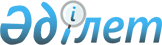 О назначении на должности и освобождении от должностей председателей, председателя судебной коллегии и судей судов Республики КазахстанУказ Президента Республики Казахстан от 29 августа 2012 года № 373

      В соответствии с пунктом 2 статьи 82 Конституции Республики Казахстан, пунктами 2, 5 статьи 31, подпунктами 1), 2), 7), 11), 12) пункта 1, подпунктом 2) пункта 3, пунктом 4 статьи 34 Конституционного закона Республики Казахстан от 25 декабря 2000 года «О судебной системе и статусе судей Республики Казахстан» ПОСТАНОВЛЯЮ:

      4. Настоящий Указ вводится в действие со дня подписания.      Президент

      Республики Казахстан                      Н. Назарбаев
					© 2012. РГП на ПХВ «Институт законодательства и правовой информации Республики Казахстан» Министерства юстиции Республики Казахстан
				      1. Назначить на должность председателя:      1. Назначить на должность председателя:      1. Назначить на должность председателя:апелляционной судебной коллегии по гражданским и административным делам Павлодарского областного судаКузекова Алмаса Сайпиевича; по Актюбинской области: по Актюбинской области: по Актюбинской области:специализированного межрайонного суда по уголовным деламСултанова Нурлана Тукеновича 

с освобождением от должности судьи Актюбинского областного суда;специализированного межрайонного экономического судаКанапиева Ермека Кенжетаевича

с освобождением от должности судьи Актюбинского областного суда;  по Алматинской области: по Алматинской области: по Алматинской области:Карасайского специализированного межрайонного административного судаБердыгулову Жанну Кайратовну 

с освобождением от должности судьи Алматинского областного суда; по Восточно-Казахстанской области: по Восточно-Казахстанской области: по Восточно-Казахстанской области:специализированного административного суда города Усть-КаменогорскаКасимова Толенди Тлеужановича

с освобождением от должности судьи Усть-Каменогорского городского суда этой же области;специализированного межрайонного экономического судаРамазанова Анарбека Кожахметовича

с освобождением от должности судьи Восточно-Казахстанского областного суда; по Жамбылской области: по Жамбылской области: по Жамбылской области:Таласского районного судаДжумабекова Джамбула Маманхановича

с освобождением от должности судьи Байзакского районного суда этой же области;Таразского городского судаИбраева Алмаза Сериковича

с освобождением от должности председателя Иртышского районного суда Павлодарской области; по Западно-Казахстанской области: по Западно-Казахстанской области: по Западно-Казахстанской области:Жангалинского районного судаГапуова Асхата Хамидоллаевича

с освобождением от должности председателя Жанибекского районного суда этой же области;Жанибекского районного судаБижанова Айвара Сериковича

с освобождением от должности председателя Жангалинского районного суда этой же области; по Карагандинской области: по Карагандинской области: по Карагандинской области:военного суда Карагандинского гарнизонаБайжанова Кипшака Сейдагуловича

с освобождением от должности председателя военного суда Костанайского гарнизона; по Костанайской области: по Костанайской области: по Костанайской области:военного суда Костанайского гарнизонаИсабекова Айдара Уразановича

с освобождением от должности председателя военного суда Карагандинского гарнизона;Лисаковского городского судаСальмухаметова Арстанбая Желкабаевича

с освобождением от должности судьи Рудненского городского суда этой же области;Рудненского городского судаИбрашева Талгата Аулиехановича

с освобождением от должности председателя специализированного административного суда города Костаная  этой же области;специализированного административного суда города КостанаяСергазина Махсата Тугжановича

с освобождением от должности председателя Лисаковского городского суда этой же области;специализированного административного суда города РудногоКалжигитова Берика Есеновича 

с освобождением от должности судьи специализированного административного суда города Костаная этой же области;суда № 2 города КостанаяКалмухамбетова Амангельды Калижановича

с освобождением от должности председателя специализированного административного суда города Рудного этой же области; по Кызылординской области: по Кызылординской области: по Кызылординской области:Шиелийского районного судаЕркинбекова Мухтара Жусипбекулы

с освобождением от должности судьи специализированного межрайонного суда по уголовным делам этой же области; по Мангистауской области: по Мангистауской области: по Мангистауской области:Мангистауского районного судаСалиева Жасулана Еркинбековича

с освобождением от должности судьи Жанаозенского городского суда этой же области;специализированного административного суда города ЖанаозенаКуздеубаева Марата Орманбекулы

с освобождением от должности судьи специализированного межрайонного экономического суда этой же области; по Северо-Казахстанской области: по Северо-Казахстанской области: по Северо-Казахстанской области:Акжарского районного судаАрипхана Нартая Аскербекулы

с освобождением от должности судьи Есильского районного суда этой же области;районного суда № 2 района имени Габита МусреповаЖумабаеву Алтнай Сембаевну

с освобождением от должности судьи Айыртауского районного суда этой же области; по городу Алматы: по городу Алматы: по городу Алматы:специализированного межрайонного административного судаАбдраимова Азамата Карипжановича

с освобождением от должности председателя Текелийского городского  суда Алматинской области;специализированного финансового судаСатбаеву Гульнар Алибековну;Турксибского районного судаЖансыкбаева Рустема Ильяновича

с освобождением от должности председателя специализированного межрайонного административного суда города Алматы;  по городу Астане: по городу Астане: по городу Астане:Есильского районного судаАбдигалиеву Гульнару Аманжоловну

с освобождением от должности председателя специализированного межрайонного суда по делам несовершеннолетних города Астаны;специализированного межрайонного суда по делам несовершеннолетнихЖармухамбетову Сару Азымбековну

с освобождением от должности председателя Есильского районного суда города Астаны;специализированного межрайонного экономического судаАбдугалиева Дамира Абдугалиевича       2. Назначить на должность судьи:       2. Назначить на должность судьи:       2. Назначить на должность судьи: по Акмолинской области: по Акмолинской области: по Акмолинской области:специализированного межрайонного экономического судаКалымханова Ержана Азимхановича;специализированного межрайонного суда по делам несовершеннолетнихБекенова Мади Амангельдиновича; по Актюбинской области: по Актюбинской области: по Актюбинской области:суда города АктобеАлекенову Гулстан Танатаровну,

Садыкову Айнур Жалгасовну;Мугалжарского районного судаСейтжапарова Жанибека Максутулы;Темирского районного судаАкмолдину Алтын Иглыковну;специализированного межрайонного экономического судаБисенову Ляззат Мырзалыкызы; по Алматинской области: по Алматинской области: по Алматинской области:Аксуского районного судаОмарбекова Нури Джумабековича;Енбекшиказахского районного судаБектурганову Гулнар Кулатаевну;специализированного межрайонного экономического судаТанирбергенова Мурата Ембергеновича;Карасайского специализированного межрайонного административного судаАлыбаева Дастана Майдановича;специализированного межрайонного суда по делам несовершеннолетних № 1Токтагулову Мерей Умиралиевну;специализированного межрайонного суда по делам несовершеннолетних № 2Дуанбекову Калиму Кудайбергеновну; по Атырауской области: по Атырауской области: по Атырауской области:Махамбетского районного судаЕргазневу Алмагул Утешовну;специализированного межрайонного суда по 

делам несовершеннолетнихИдирисова Баглана Куттыкожаевича,

Искакову Нагиму Аманкелдиевну; по Восточно-Казахстанской области: по Восточно-Казахстанской области: по Восточно-Казахстанской области:специализированного межрайонного суда по делам несовершеннолетних № 1Тутканбаеву Санию Мутановну; по Жамбылской области: по Жамбылской области: по Жамбылской области:Таразского городского судаДжасузакова Аманжана,

Манкетеги Бауржана Казбекулы;специализированного межрайонного суда по делам несовершеннолетнихДуйсенбаева Ербола Мизановича; по Западно-Казахстанской области: по Западно-Казахстанской области: по Западно-Казахстанской области:специализированного межрайонного суда по уголовным деламАйтуганова Аскара Амангельдыевича; по Карагандинской области: по Карагандинской области: по Карагандинской области:районного суда № 2 Казыбекбийского района города КарагандыИбраеву Зауреш Ергалиевну;Октябрьского районного суда города КарагандыУкпенову Динару Ризалыковну;специализированного межрайонного суда по делам несовершеннолетнихКубашеву Гульнази Заитовну,

Шаймерденову Айгуль Садыковну; по Костанайской области: по Костанайской области: по Костанайской области:Аулиекольского районного судаАхметову Асель Батырбековну;Карабалыкского районного судаАхметшенову Нагиму Муратовну;Костанайского городского судаБозжигитову Айнаш Дуйсенбаевну; по Кызылординской области: по Кызылординской области: по Кызылординской области:Кызылординского городского судаСадуакасову Камшат Ашимкызы; по Мангистауской области: по Мангистауской области: по Мангистауской области:специализированного межрайонного суда по делам несовершеннолетнихУсенгалиева Бейбита Рахатовича; по Павлодарской области: по Павлодарской области: по Павлодарской области:Павлодарского городского судаАсанову Гулюм Темиргалиевну;Экибастузского городского судаСарсена Руслана Толеубайулы; по Северо-Казахстанской области: по Северо-Казахстанской области: по Северо-Казахстанской области:суда № 2 города ПетропавловскаЖапарову Нурсулу Нурышевну;специализированного межрайонного суда по уголовным делам Тугайбаева Тлеккали Сериковича;специализированного межрайонного суда по делам несовершеннолетнихКайратулы Даурена; по Южно-Казахстанской области: по Южно-Казахстанской области: по Южно-Казахстанской области:Аль-Фарабийского районного суда города ШымкентаКарабаева Болата Ерменбаевича,

Байарыстана Гани Догдырбаевича;Ордабасинского районного судаКойтекееву Салтанат Базаровну;Туркестанского городского судаБотабекова Мадиярбека Исраиловича;специализированного межрайонного суда по делам несовершеннолетнихРустемову Айгул Максатбековну; по городу Алматы: по городу Алматы: по городу Алматы:Бостандыкского районного судаМурзаева Бахыта Болатовича;районного суда № 2 Алмалинского районаРахметову Арайлым Муратовну; по городу Астане: по городу Астане: по городу Астане:Есильского районного судаДутбаеву Салтанат Нартаевну;специализированного межрайонного экономического судаСабурову Бакжан Далелхановну.      3. Освободить от занимаемых должностей:      3. Освободить от занимаемых должностей:      3. Освободить от занимаемых должностей:судьи Акмолинского областного судаШелему Наталью Васильевну 

в связи с уходом в отставку;судей Алматинского городского судаИсаканову Гульнару Кожикеновну,

Медетову Айгуль Махсотовну

в связи с уходом в отставку;судьи Восточно-Казахстанского областного судаТурарова Куатбека Камбаровича

по собственному желанию;судьи Южно-Казахстанского областного судаМырзатаева Адехана Амангелдиевича

по решению Судебного жюри о необходимости освобождения от должности судьи за совершение дисциплинарного проступка; по Акмолинской области: по Акмолинской области: по Акмолинской области:председателя Ерейментауского районного судаБайдильдина Жанкельды Итжановича

с прекращением полномочий судьи по решению Судебного жюри о несоответствии судьи занимаемой должности в силу профессиональной непригодности;судьи Ерейментауского районного судаТургынбаева Мираса Бакытжанулы

по решению Судебного жюри о несоответствии судьи занимаемой должности в силу профессиональной непригодности; по Актюбинской области: по Актюбинской области: по Актюбинской области:судьи Мугалжарского районного судаКульжанову Гульшат Тлешевну

по собственному желанию;судьи специализированного межрайонного экономического судаСарсенова Ербола Мыктыбековича 

по собственному желанию:судьи суда города АктобеДумову Айгуль Айгалиевну

по собственному желанию; по Алматинской области: по Алматинской области: по Алматинской области:председателя районного суда № 2 Райымбекского районаАхметова Бауржана Учкемпировича

с прекращением полномочий судьи по собственному желанию;судьи Жамбылского районного судаБидильданова Рымжана Жапаркуловича

в связи с уходом в отставку; по Восточно-Казахстанской области: по Восточно-Казахстанской области: по Восточно-Казахстанской области:председателя Кокпектинского районного судаАбдиханова Мелисбека Абдихановича

с прекращением полномочий судьи по собственному желанию;председателя специализированного административного суда города Усть-КаменогорскаТлеубергенева Абдугалия Брашевича

с прекращением полномочий судьи в связи  с уходом в отставку;судьи районного суда № 2 Жарминского районаТемиргалиева Нуркенже Базаралиновича

в связи со смертью; по Жамбылской области: по Жамбылской области: по Жамбылской области:судьи специализированного административного суда города ТаразаАзимханову Сандугаш Азимхановну

по решению Судебного жюри о необходимости освобождения от должности судьи за совершение дисциплинарного проступка; по Карагандинской области: по Карагандинской области: по Карагандинской области:председателя специализированного административного суда  города ЖезказганаКульбаева Мурата Кобжасаровича

с прекращением полномочий судьи по решению Судебного жюри о необходимости освобождения от должности судьи за совершение дисциплинарного проступка;судьи Жезказганского городского судаМукажанова Батея Бекеновича

в связи с достижением пенсионного возраста; по Кызылординской области: по Кызылординской области: по Кызылординской области:председателя Шиелийского районного судаАлмахана Гайсу Аябекулы

с прекращением полномочий судьи по решению Судебного жюри о необходимости освобождения от должности судьи за совершение дисциплинарного проступка; по Мангистауской области: по Мангистауской области: по Мангистауской области:судьи суда № 2 города АктауТурлыбаева Ержана Ермекулы 

по собственному желанию; по Южно-Казахстанской области: по Южно-Казахстанской области: по Южно-Казахстанской области:судьи Сузакского районного судаМахамбетова Пазильбека Абзибаевича

по собственному желанию; по городу Алматы: по городу Алматы: по городу Алматы:судьи Алатауского районного судаСеримова Умирзака Серимовича 

по решению Судебного жюри о  несоответствии судьи занимаемой  должности в силу профессиональной  непригодности;судьи Бостандыкского  районного судаЖакупову Раузу Токтаровну

в связи с уходом в отставку;судьи Жетысуского районного судаМухамедову Лаззат Тыныштыковну

в связи с уходом в отставку;судей специализированного межрайонного суда по уголовным деламБастарбекова Ербола Абаевича,

Ви Изольду Викторовну

по собственному желанию; по городу Астане: по городу Астане: по городу Астане:судьи Сарыаркинского районного судаЖумабекову Сауле Оналсыновну 

по собственному желанию;судей специализированного межрайонного административного судаАлимжанову Ляззат Молдакеримовну,

Янову Ларису Владимировну 

по собственному желанию.